MATERIA: ITINERARIO I: OBJETOS DE APRENDIZAJETRABAJO FINAL:BORRADOR DEL PROYECTO FINALESTUDIANTE: DAYANA INTRIAGO PÉREZNIVEL / ESPECIALIDAD: CUARTO EDUCACIÓN BÁSICATema de la Unidad: Ecuador: Mi país diversoIntroducción: Las Ciencias Sociales, como toda construcción intelectual, pero quizá sobre todo ellas, dada su intrínseca naturaleza social y humana, responden a las expectativas y los desafíos de su tiempo. Y, desde luego, también a sus limitaciones, lo que redunda indefectiblemente en la potencia y el alcance de sus propuestas y utopías. Por ello, el currículo que se pone a consideración de la sociedad ecuatoriana para su implementación a partir de septiembre del 2016, es también un “hijo de su tiempo”, y sólo podrá materializar todo lo que puede dar de sí, en la práctica, en el aula, a través del trabajo físico e intelectual de los docentes y discentes que hagan de él una herramienta capaz de “deshacer agravios y enderezar entuertos”, como nuevos y renovados Quijotes, esta vez, en el contexto de una globalización que se yergue amenazante sobre toda forma de vida en el planeta Tierra. Diseñado como una estructura coherente y lógicamente cohesionada, el currículo de Ciencias Sociales se implementa por medio del tratamiento de las asignaturas de Estudios Sociales (en la Educación General Básica) y de Historia, Educación para la Ciudadanía y Filosofía (en el Bachillerato General Unificado), hermanando las categorías de tiempo, espacio, sociedad y pensamiento, sus mutuas relaciones e implicaciones, signadas a su vez por otras tan esenciales como trabajo, cultura, identidad, diversidad, interculturalidad, ética, estética, política, etc., y apuntando a los valores de justicia, innovación y solidaridad, como horizontes teleológicos del quehacer educativo.Objetivo General:Identificar, diferenciar y describir las características geográficas, políticas, administrativas, económicas y sociales de la provincia empleando herramientas cartográficas, para fortalecer su identidad local y desenvolverse en el entorno natural y social; considerando posibles riesgos naturales y medidas de seguridad, prevención y control.Temas desglosados de la unidad: - Regiones naturales del Ecuador- Diversidad humana, cultural y étnica del Ecuador- Actividades culturales de la parroquia y el cantón.Lección 1Tema: Regiones naturales del EcuadorDestreza con criterio de desempeño: Describir las características generales de las regiones naturales del país. Palabras claves:- Ecuador - Regiones Naturales- Costa- Sierra- Amazonía- GalápagosActividades a realizar: Conversar sobre la ubicación de nuestro país.Mencionar que es el relieve.Preguntar: ¿Cómo está dividido el Ecuador?¡Conozcamos cuales son las regiones naturales del Ecuador!Observar el mapa presentadoAtender al video presentadoComentar el video observadoManifestar las características más relevantes de cada región.Establecer semejanzas y diferencias entre cada región natural.Contestar las preguntas del cuestionario. Pintar el mapa según indica la orden.Recursos:- Videos Links: https://www.youtube.com/watch?v=atCqXZr1aYghttps://www.youtube.com/watch?v=G4BxA3tqCMw- Mapa de las regiones naturales del Ecuador.Pinto de amarillo la Región Costa; de café la Región Sierra; de color verde la Región Amazónica; de color celeste la Región Insular.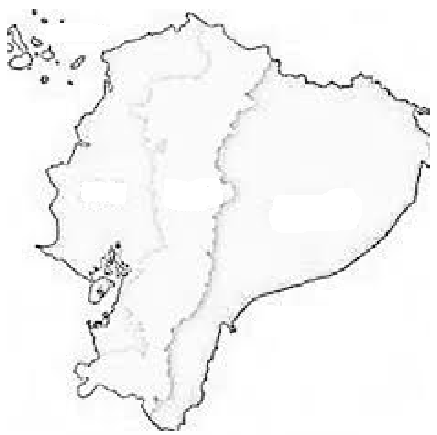 - Cuestionario sobre las regiones naturales del Ecuador.PREGUNTASRespondo las siguientes preguntas:1.- Escribo el nombre de las Regiones Naturales del Ecuador      _______________________________________________      _______________________________________________      _______________________________________________      _______________________________________________Subrayo lo correcto2.- El clima de la región Costa e Insular es:a) lluvioso                                         b) frio                                                 c) caluroso3.- El Clima de la región Sierra es:a) frio                                                  b) caluroso                                       c) húmedo4.- El clima de la región Amazónica es:a) húmedo                                         b) lluvioso                                         c) frioEncierro lo correcto5.-  El Ecuador tiene:a) 8 regiones naturalesb) 5 regiones naturalesc) 4 regiones naturalesd) 2 regiones naturalesLección 2 Tema: Diversidad humana, cultural y étnica del EcuadorDestreza con criterio de desempeño: Describir la diversidad humana a través del análisis de los grupos sociales existentes en nuestro país.Palabras claves: - Ecuador- Etnias- Humanos- Cultura- Pueblos- Plurietnico- Multicultural Actividades a realizar:Comentar como se llama nuestro país.Expresar cuales son las regiones naturales de nuestro país.¡Conozcamos la diversidad humana, cultural y étnica que tiene nuestro país!Observar el mapa presentado Detallar como están distribuidos los diferentes grupos étnicos.Mencionar los nombres de cada grupo cultural por medio de un juego de palabras.Expresar las características de cada uno de ellos.Establecer semejanzas y diferencias entre cada uno.Ubicar los grupos en el mapaEscribir los nombres de cuatro grupos étnicos del Ecuador.Recursos:- Ronda 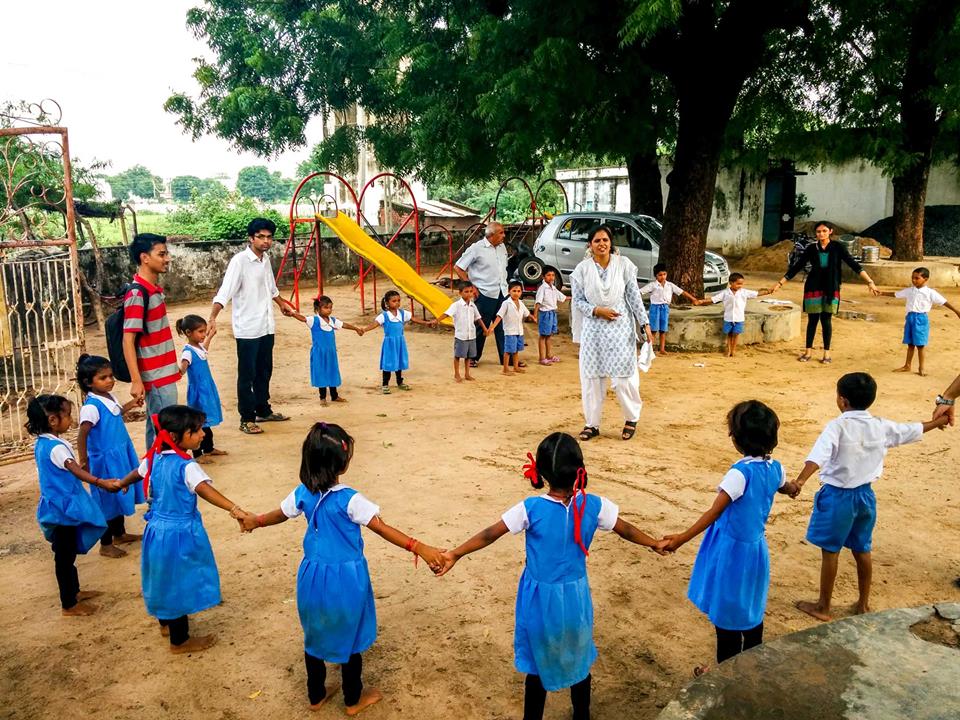 - Mapa de las etnias del Ecuador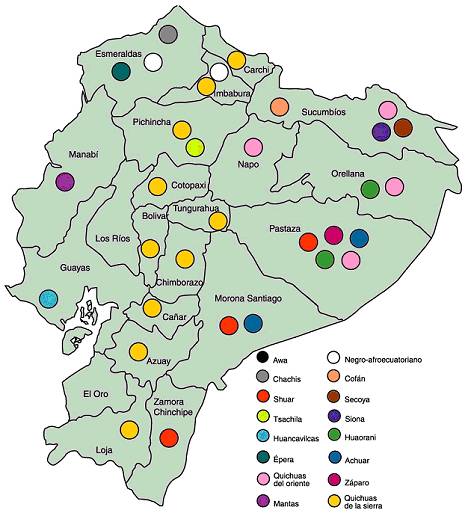 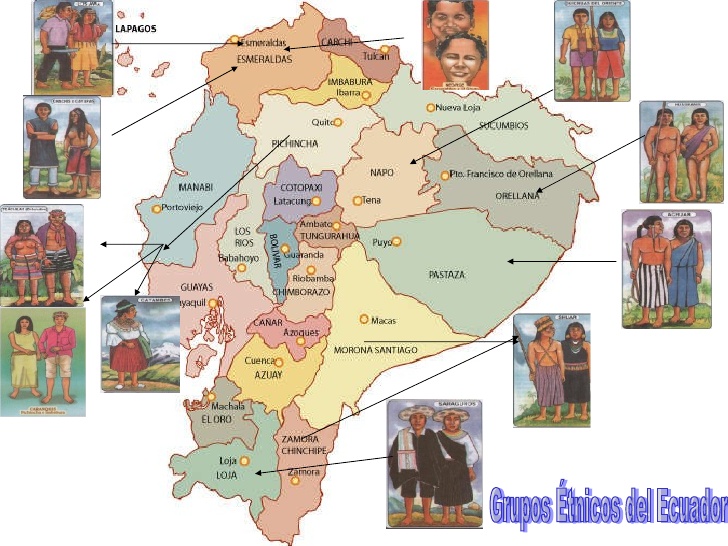 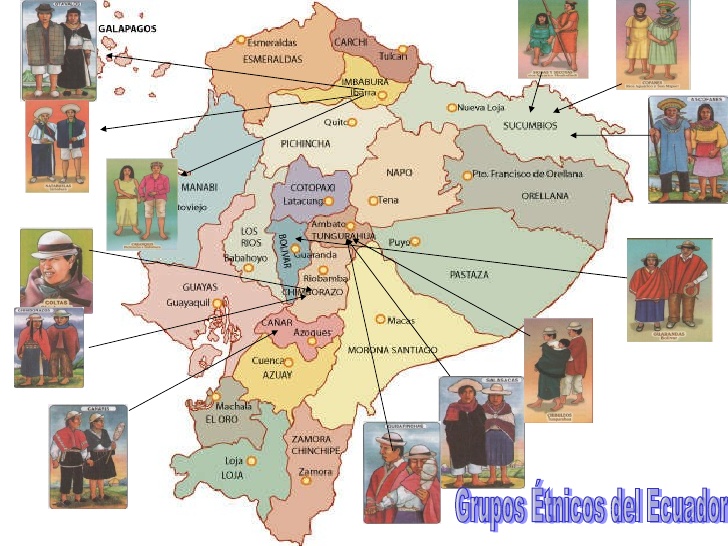 - Imágenes relacionadas con el tema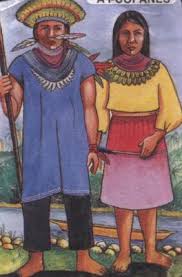 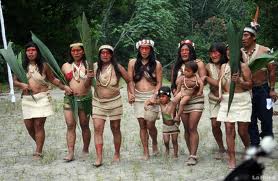 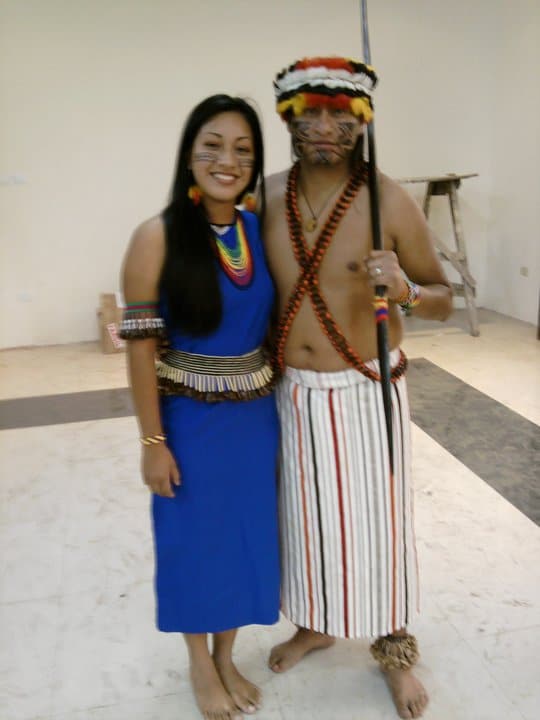          AWÁ                                                 CHACHIS                                               SHUAR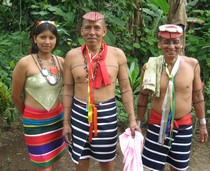 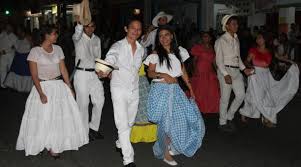                          TSÁCHILAS                                                       HUANCAVILCA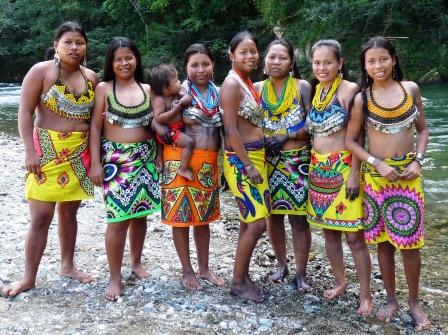 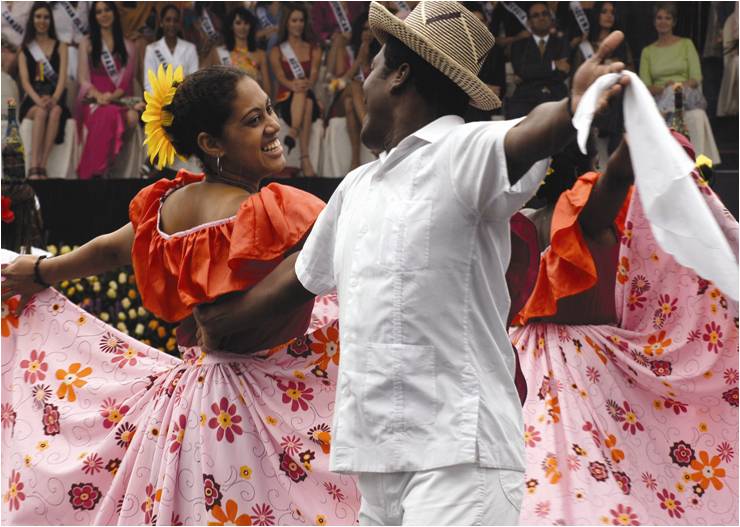                                                   ÉPERA                                             AFROECUATORIANO                      COFÁN                                                      SARAGUROS                 KICHWAS DE LA SIERRA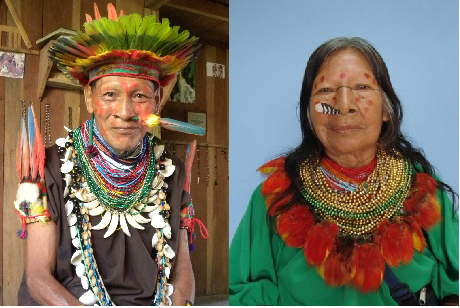 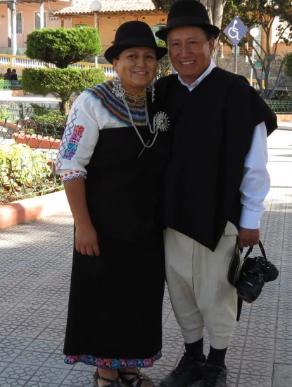 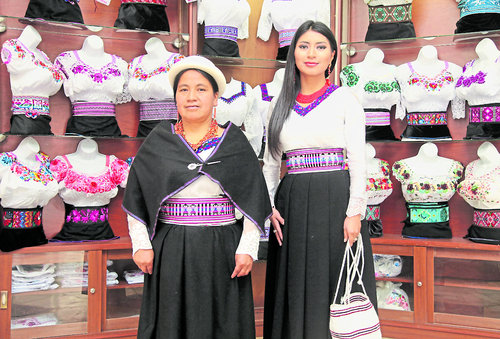 Tendencia Lúdica: Kahoot.ithttps://play.kahoot.it/#/k/0dc24807-a6ee-4a89-95a7-17f930d8f166Lección 3Tema: Actividades culturales de la parroquia y el cantón. Costumbres y Tradiciones.Destreza con criterio de desempeño: Distinguir y apreciar las actividades culturales como festividades Palabras claves:- Fiestas Patronales- Fiestas del pueblo- Diversidad cultural- Bailes típicos- Generaciones- TradicionesActividades a desarrollar - Expresar porque nuestro país es multiétnico y pluricultural.- Manifestar cuantos grupos étnicos reconocidos tiene nuestro país.- ¡Conozcamos las actividades culturales que tiene nuestro país!- Observar las formas de celebrar las fiestas patronales en otros lugares del Ecuador.- Expresar cuales son las fiestas que se celebran en nuestro cantón.- Mencionar que actividades se desarrollan cuando el cantón está de fiesta.- Establecer semejanzas y diferencias entre las costumbres y tradiciones que existen.- Analizar el video de la fiesta de la Mama Negra y comentar.RecursosImágenes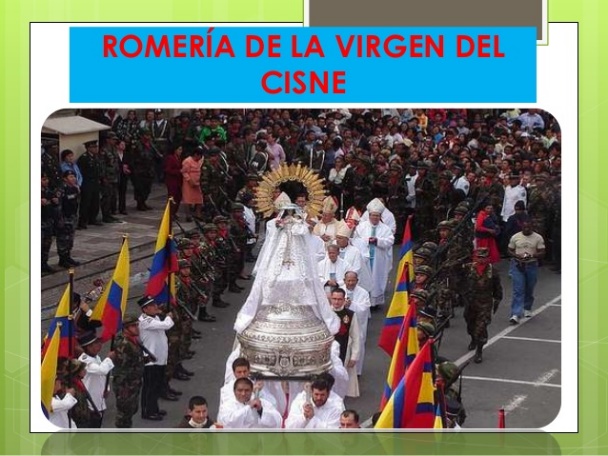 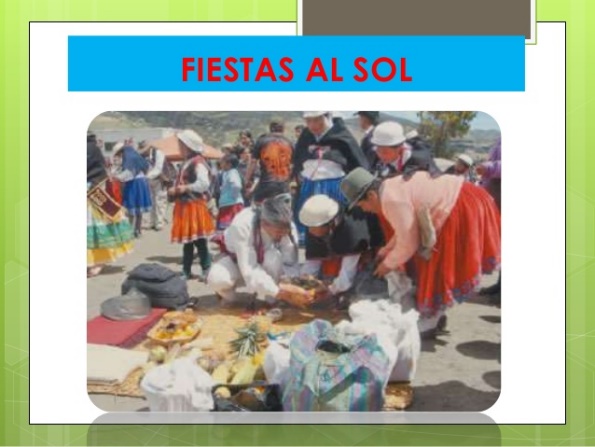 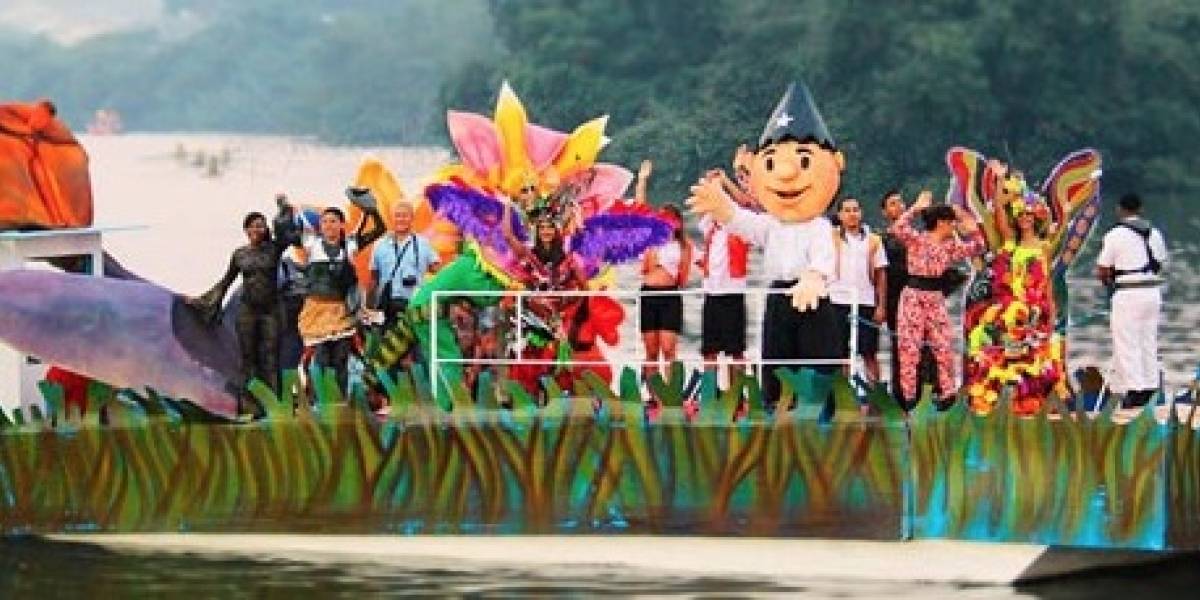 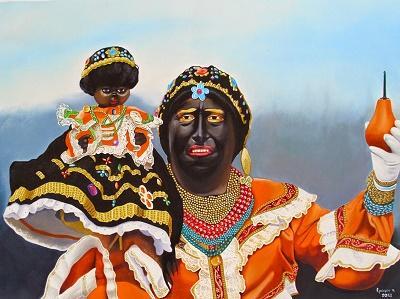 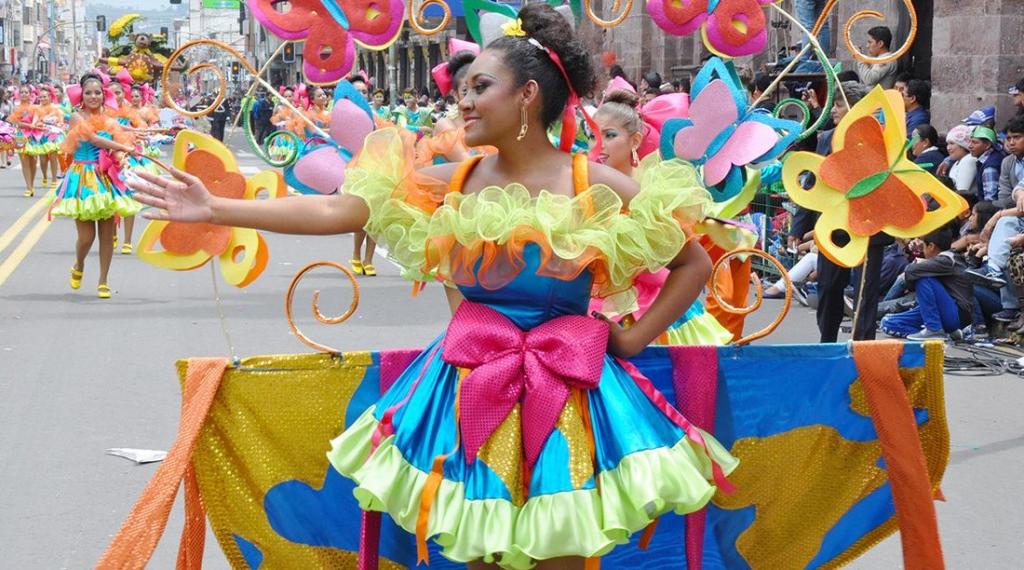  Video https://www.youtube.com/watch?v=8mU3Rgmd52o